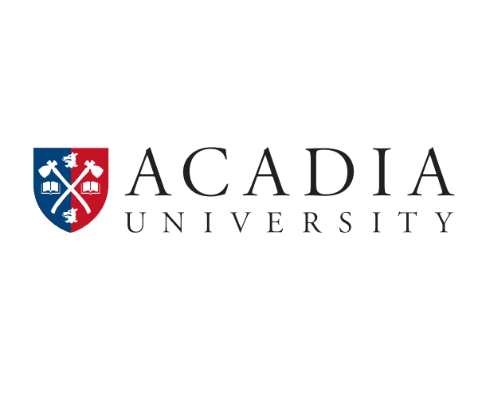 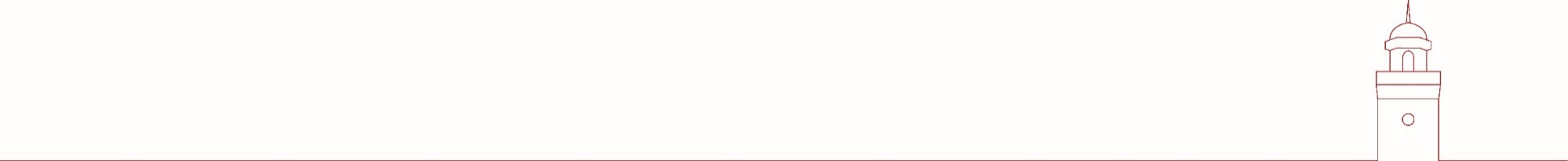 Email the completed form to the Manager, Procurement and Risk Management, along with a copy of the corresponding agreement or pages that refer to insurance.The following information is required when requesting a NEW* Certificate of Insurance:_______________________________________________________________________________________**If multiple events are taking place over the course of the year, there is no need to submit requests for multiple certificates.  One request can cover the entire year.______________________________________________________________________________________________________________________________________________________________________________*Note: If you require a renewal of an existing Certificate of Insurance, verify that the information on the current certificate is still accurate and email your request to the Manager, Procurement and Management, including the Certificate Number and the Organization Name. EMPLOYEE REQUESTING CERTIFICATEEMPLOYEE REQUESTING CERTIFICATESubmitted by:Department/Faculty:CERTIFICATE HOLDER CONTACT INFORMATION (the organization requiring the certificate.)CERTIFICATE HOLDER CONTACT INFORMATION (the organization requiring the certificate.)CERTIFICATE HOLDER CONTACT INFORMATION (the organization requiring the certificate.)CERTIFICATE HOLDER CONTACT INFORMATION (the organization requiring the certificate.)Organization NameContact NameTitleEmailPhone No.Fax No.Street AddressCityProvincePostal CodeCountryDESCRIBE THE NATURE OF OPERATIONS FOR THIS CERTIFICATEDESCRIBE THE NATURE OF OPERATIONS FOR THIS CERTIFICATEShould the certificate be renewed next year?    Yes/NoSpecific Activity:Date/s of Activity**:From:To:Who is Performing Activity?  (Students, Faculty, Employees, Coaches [names not needed])Location/s of Activity:LIMIT/S OF INSURANCE REQUIREDLIMIT/S OF INSURANCE REQUIREDGeneral Liability Insurance General Liability Insurance Require Proof of Liability Insurance: (Yes/No)Liability Amount:$Additional Insured: (Yes/No)Errors & Omissions (E&O) InsuranceErrors & Omissions (E&O) InsuranceRequire Proof of E&O Insurance: (Yes/No)E&O Amount:$Property InsuranceProperty InsuranceRequire Proof of Property Insurance: (Yes/No)Property Amount:$Additional Insured: (Yes/No)Excess ProofExcess ProofExcess Proof: (Yes/No)Excess Amount:$Automotive Liability Insurance Automotive Liability Insurance Require Proof of Liability Insurance: (Yes/No)Liability Amount:$Additional Insured: (Yes/No)PLEASE RECORD ANY SPECIAL INSTRUCTIONS HEREPLEASE RECORD ANY SPECIAL INSTRUCTIONS HERESpecial Instructions: